Date: _______________________2024 Membership Application FormLac La Biche Golf Club SocietySite 631 Comp 44 RR1Lac La Phone: (780) 623 4288  Fax (780) 623 3513Name: _____________________________________________________   Age: ____________Name: _____________________________________________________   Age: ____________Address: ___________________________________________________  Phone: ____________   ___________________________________________________Email Address: _________________________________________(Please allow us to use your email) 		  Subtotal: _____________________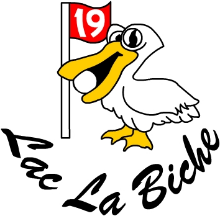 			                    		           	  Fundraising Fee:         $ 25.00 / Member        GST: _____________________                      Total: _____________________ 					 	      	Type of Payment: _____________________The Member or Participant agrees to hold all parties (Lac La Biche Golf Club, its Directors, Management and Employees) free and harmless from any loss or damage to person and/or property arising from the use of the course and facilities at the Lac La Biche Golf Club.Signature: ______________________________________All Memberships must be paid in full by June 1st or your membership will be suspended until paid completely.We are not liable for any accidents occurred on the Lac La Biche Golf Course.Thank you for supporting the Lac La Biche Golf Club!MEMBERSHIP TYPERATETOTALFamily$ 1,675.00Couple$ 1,450.00Senior Couple (Both 60+ years of Age)$ 1,325.00Adult Single$ 940.00Senior (60+ years of age)$ 800.00Weekday (Mon. – Fri.)$ 725.00Student (Must provide ID Card)$ 500.00Junior (12 – 18 years of age)$ 280.00Junior (11 & under)$ 200.00Weekly Single (7 Consecutive Days)$ 150.00Weekly Couples (7 Consecutive Days)$ 275.00Monthly Single (30 Consecutive Days)$ 375.00Monthly Couples (30 Consecutive Days)$ 650.00CART FEEPower Cart Yearly RentalPower Cart Yearly Rental$ 700.00Power Cart StoragePower Cart Storage$ 300.00Power Cart TrackagePower Cart Trackage$ 200.00Pull Cart Yearly RentalPull Cart Yearly Rental$   57.14DRIVING RANGEJunior (17 Yrs. & Younger)Junior (17 Yrs. & Younger)$ 119.05SingleSingle$ 157.14CoupleCouple$ 261.90Family (2 Adults 3 Children)Family (2 Adults 3 Children)$ 309.52